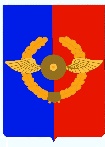 Российская ФедерацияИркутская областьУсольское районное муниципальное образованиеА Д М И Н И С Т Р А Ц И ЯГородского поселенияСреднинского муниципального образованияП О С Т А Н О В Л Е Н И Е От 30.10.2018г.                               р.п. Средний                                          № 94«Об отмене постановлений Администрации городского поселения Среднинского муниципального образования»В целях приведения нормативно-правовых актов в соответствие с действующим законодательством, соблюдения требований Федеральных законов от 6 октября 2003 года № 131-ФЗ «Об общих принципах организации местного самоуправления в Российской Федерации», от 2 марта 2007 года № 25-ФЗ «О муниципальной службе в Российскй2о Федерации», руководствуясь статьями 23, 47 Устава городского поселения Среднинского муниципального образования, Администрация городского поселения Среднинского муниципального образованияП О С Т А Н О В Л Я Т:Постановление № 81 от 27.12.2010 года «Об утверждении Положения о постоянно действующей экспертной комиссии администрации городского поселения Среднинского муниципального образования» отменить.Постановление № 82 от 27.12.2010 года «Об утверждении Положения об архиве администрации городского поселения Среднинского муниципального образования» отменить.Специалисту-делопроизводителю Сопленковой О.А. опубликовать настоящее постановление в газете «Новости» и разместить на официальном сайте администрации городского поселения Среднинского муниципального образования в информационно-телекоммуникационной сети «Интернет» (www.sredny@mail.ru). Глава городского поселенияСреднинского муниципального образования                            В.Д. Барчуков